RENDICONTO DI GESTIONE 2019Nota informativa contenete la verifica dei crediti e debiti reciproci tra l’Ente e le società partecipate- Rendiconto 2019  - DECRETO-LEGGE 6 luglio 2012, n. 95A decorrere dall’esercizio finanziario 2012, i comuni e le Province allegano al rendiconto della gestione una nota informativa contenente la verifica dei crediti e debiti reciproci tra l’Ente e le società partecipate. La predetta nota, asseverata dai rispettivi organi di revisione, evidenzia analiticamente eventuali discordanze e ne fornisce la motivazione; in tal caso il Comune o la Provincia adottano senza indugio, e comunque non  oltre  il termine dell’esercizio finanziario in corso, i provvedimenti necessari ai fini della riconciliazione delle partite debitorie e creditorie.In riferimento alla norma suesposta  e nel suo adempimento, previa richiesta di specifica comunicazione alle società partecipate, si ha il seguente quadro riassuntivo:Società partecipata dal Comune:Relativamente ai saldi a debito e a credito risultanti dalla contabilità dell’Ente alla data 31 dicembre 2019 si riporta la seguente tabella:Il debito evidenziato dal Comune è relativo a fatture emesse al 31/12/2019 per €. 5.547,42 pagate a gennaio 2020 entro i termini di scadenza mentre per €. 6.162,50 ai depositi cauzionali sulle utenze comunali non versati in quanto non dovuti per i Comuni (gli importi su indicati sono comprensivi di IVA). In merito si attesta:Relativamente alla situazione debitoria/creditoria nei confronti della società G.A.L. Marmilla, dalle risultanze contabili del Comune non risultano situazioni debitorie e creditorie alla data del 31/12/2019. Con nota prot. n. 1245 del 17/03/2020 è stata trasmessa apposita richiesta. Sul sito istituzionale del Gal Marmilla al seguente link http://www.galmarmilla.it/it-it/societa-partecipata/certificazione-debiti-e-crediti-2019.aspx è possibile scaricare la certificazione rilasciata in data 27/03/2020 che conferma i dati del Comune.Relativamente alla situazione debitoria/creditoria nei confronti della società Abbanoa la situazione attuale è quella su descritta. Con nota prot. n. 1241 del 17/03/2020 è stata trasmessa apposita richiesta. Ad oggi non risulta pervenuta alcuna nota di riscontro. Relativamente alla situazione debitoria/creditoria nei confronti della società Consorzio turistico Sa Corona Arrubia, dalle risultanze contabili del Comune non risultano situazioni debitorie e creditorie alla data del 31/12/2019. Con nota prot. n. 1246 del 17/03/2020 è stata trasmessa apposita richiesta, che attualmente è in attesa di riscontro.Relativamente alla situazione debitoria/creditoria nei confronti della società EGAS - Ente di Governo dell'Ambito Sardegna, dalle risultanze contabili del Comune non risultano situazioni debitorie e creditorie alla data del 31/12/2019. Con nota prot. n. 1243 del 17/03/2020 è stata trasmessa apposita richiesta. In merito si evidenzia, che in data 30/03/2020 la partecipata ha pubblicato nel proprio sito istituzionale al link “Amministrazione Trasparente/Bilanci preventivi e consuntivi” l’elenco dei crediti/debiti verso i comuni/province soci. La partecipata ha provveduto, altresì, a pubblicare l’asseverazione della verifica dei crediti/debiti da parte del proprio organo di revisione. Dalla verifica della contabilità tenuta dal Comune non sono emerse, al 31/12/2019, posizioni debitorie / creditorie del Comune di Villanovaforru verso la partecipata EGAS. La mancanza di posizioni debitorie e creditorie sono state confermate dalla verifica dei dati pubblicati sul sito istituzionale della partecipata asseverati con nota del 25/03/2020 dal Collegio dei Revisori del Conti della partecipata stessa. VILLANOVAFORRU lì 07/04/2020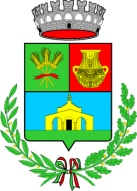 COMUNE DI VILLANOVAFORRUProvincia del Sud SardegnaUfficio  RagioneriaTEL. 07093451213 – FAX 07093451250 – e-mail ragioneria@comune.villanovaforru.ca.itSOCIETA’Q.TA DI PARTECIPAZIONEABBANOA S.P.A.0,00452084%GAL MARMILLA1,301%CONSORZIO TURISTICO SA CORONA ARRUBIA5%EGAS . ENTE DI GOVERNO DELL'EMBITO SARDEGNA0,04091%SOCIETA'CREDITO COMUNECREDITO COMUNEDEBITO COMUNEDEBITO COMUNEPARIFICAZIONESOCIETA'DATO COMUNE DATO SOCIETA'DATO COMUNE DATO SOCIETA'RICONCILIAZIONE CONSORZIO TURISTICO SA CORONA ARRUBIA0,00 0,00 0,000,00 IN ATTESA DI CONCILIAZIONE EGAS . ENTE DI GOVERNO DELL'EMBITO SARDEGNA0,00 0,00 0,000,00 IN ATTESA DI CONCILIAZIONEGAL MARMILLA0,00 0,00 0,000,00 Situazione conciliataABBANOA S.P.A0.00 0,00    11.709,920,00IN ATTESA DI CONCILIAZIONEIl Responsabile dell’Area FinanziariaL’Organo di revisione F.to Dott. Marcello MatzeuF.to Dott. Stefano Boi_____________________________________________